                                                      CURRICULUM VITAE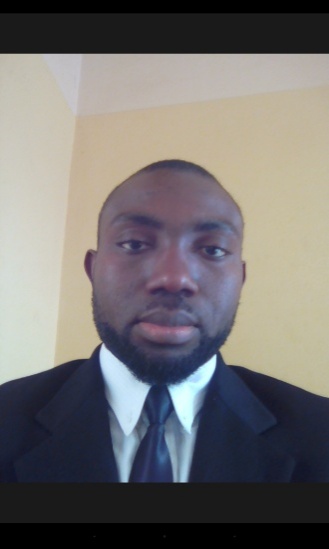 AMARACHUKWUEmail: amarachukwu.380814@2freemail.com Dubai, UAECAREER OBJECTIVES:A disciplined, hardworking and reliable individual, always aspiring to achieve results in his work place. Professionally qualified and experience worthy, to deliver on the jobNow I look forward to new Challenges and opportunity to exhibit my skills and further pursue personal and career development WORK EXPERIENCEWorked with sofitel De palm, palm jumera ( less than a year)Position: part time waiter Worked with Roda  hotels business bay dubai ( less than a year)Position: Part time waiterWorked with Glory field International Academy Dawaki Extension, Abuja (3years and 8 months).positions held:  Academic supervisor ,   Economics, Commerce/ Civic Education TeacherDuties and responsibilities-Carrying out teaching activities-Involving in Administrative responsibilities-Engaging in research responsibilities-Carrying out logistics responsibilities-management of classroom records-supervision and marking of teachers lesson notes and plans-Providing leadership and support in some club activities in the schoolWorked with Netherland International School, Gwarimpa Abuja, Nigeria Position: Class Master, Economics and Civic Education Teacher (1 year) Duties and responsibilities-Management of classroom and records-Subject teaching in various classes-Playing key role in school  cultural activities -Assisting in Examination administrationWorked with Girls high school Eket Akwaibom State Nigeria (for 1 year) Position: Government and Economics Teacher Duties and responsibilities-Carrying out learning activities on government and economics-Organizing career talks for  students-Developing NYSC-School partnership towards the growth of the school-Providing support on maintenance of school facilities-playing key roles in the school extra curricular activities-Corresponding with the NYSC officials on the conducts of corps members in the     school       Worked with WSPL superstore Gwarimpa Abuja Nigeria. (2 years)Positions: as Admin assistant, storekeeper and manager   PROFESSIONAL SKILLS                    *        Good interpersonal and communication skills                    *        Good use of charts, graphs , curves for analysis                    *        Ability to manage individual differences of children                    *        Ability to identity Educational needs of children                    *        Skills in Educational psychology                    *        Ability to pursue target                    *        Good skills in research and solution finding                    *        Good computer skills                    *        musical skillsPERSONAL DATA:                  Gender:                   male                   Date of Birth:         29-06-1982                   Nationality.            Nigerian                   Visa status.             Single long term tourist visa                          Language:               English                   Date of Birth:         29-06-1982                   Nationality.            Nigerian                   Visa status.             Single long term tourist visa                          Language:               English EDUEDUCATIONALCATIONAL                 University of Nigeria Nsukka                  Bachelor in Education & Economics (2008)                 Alvan Ikoku college of Education owerri Nigeria.                  National certificate in Education (NCE) in Economics &political                    science(2005)                 Senior Secondary School Certificate (SSCE)PROFFESSIONAL  CERTIFICATION                  Institute of strategic management Nigeria (ISMN)                  Nigerian institute of management (NIM)DECLARATION    I Certify that the above information is true to the best of my knowledge. I will discharge my duty as desired by my superiors if opportunity is given to me